Original .ico fileExtracted BmpTransparency corrected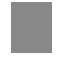 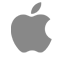 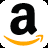 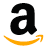 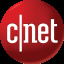 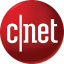 